Publicado en Madrid el 20/08/2021 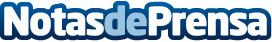 Sol y Luna abre las puertas de Salamanca al yoga y la meditación Planes para la semana del 23 al 26 de agosto en Salamanca: Jornada de Puertas Abiertas en el Centro de Yoga y Meditación Sol y LunaDatos de contacto:Redacción648183184Nota de prensa publicada en: https://www.notasdeprensa.es/sol-y-luna-abre-las-puertas-de-salamanca-al Categorias: Castilla y León Entretenimiento Medicina alternativa Otros deportes Bienestar http://www.notasdeprensa.es